Temat:  Zmiany w polskim przemyśleZapisz w zeszycie definicję i podział przemysłuPRZEMYSŁ – sektor gospodarki, który obejmuje wydobywanie surowców mineralnych 
i przetwarzanie ich na różnorodne produkty, a także energetykę i dostarczanie wody PODZIAŁ PRZEMYSŁU:- górnictwo i wydobywanie- przetwórstwo przemysłowe- wytwarzanie i zaopatrywanie w energię elektryczną, gaz i wodę- dostawa wody, gospodarowanie ściekami i odpadami, rekultywacjaPrzeczytaj temat z podręcznika str. 134-137 i na jego podstawie wykonaj  w zeszycie polecenia:Wypisz przyczyny restrukturyzacji przemysłu w Polsce po roku 1989 dominacja państwowych zakładów przemysłowychprywatyzacja zakładów przemysłowychzacofanie technologicznezróżnicowana struktura produkcjidominacja przemysłu ciężkiegoPrzepisz, wybierającl poprawne określenia w poniższych zdaniach:Restrukturyzacja przemysłu spowodowała wzrost / obniżenie wydajności pracy w przemyśle i podniesienie / obniżenie jakości wyrobów przemysłowych wytwarzanych w Polsce. W wyniku restrukturyzacji przemysłu zmniejszyło się / zwiększyło się  znaczenie tradycyjnych działów,  takich jak górnictwo i hutnictwo, a wzrosła / zmalała  rola działów nowoczesnych.  Wypisz skutki restrukturyzacji przemysłuwprowadzanie coraz nowocześniejszych technologiipoprawa organizacji pracyduże nakłady pracy ludzkiej, surowców i energiiwzrost bezrobocia na skutek zamykania zakładów przynoszących stratyniska jakość towarówPodaj po 2 nazwy miejscowości w Polsce, w których powstają:samochody osobowe - …………………………. , ……………………………sprzęt AGD - ………………………….. , ………………..…………..Podaj po 2 nazwy miejscowości w Polsce, w których produkuje się:telewizory - ………………………. , ……………………………autobusy - ……………………….. , …………………………….Temat: Energetyka w PolsceZapoznaj się z treścią rozdziału str. 138-141Obejrzyj filmikhttps://www.youtube.com/watch?v=kJQPWJP8rs8Wykonaj w zeszycie ćwiczenie 2 i 3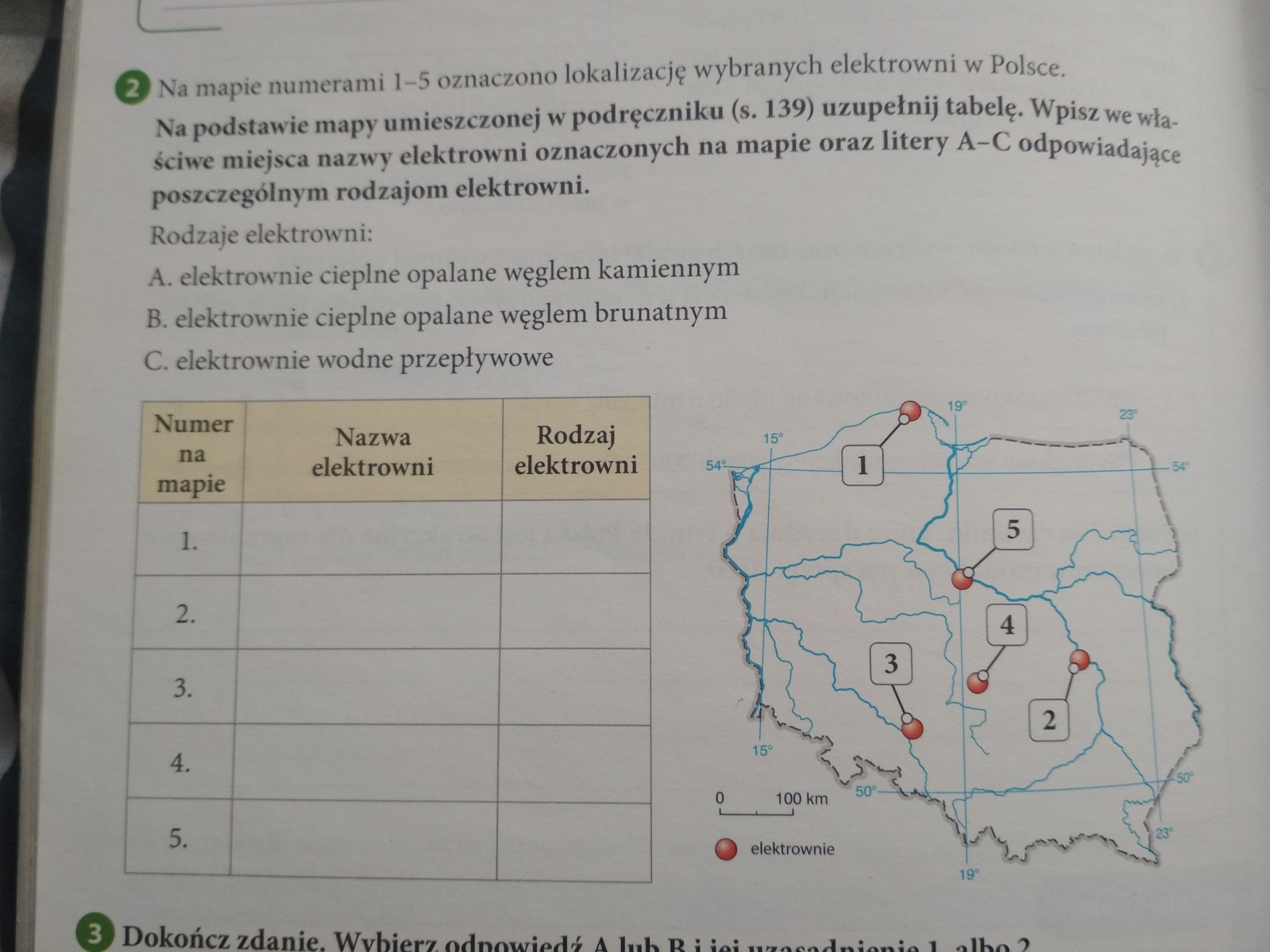 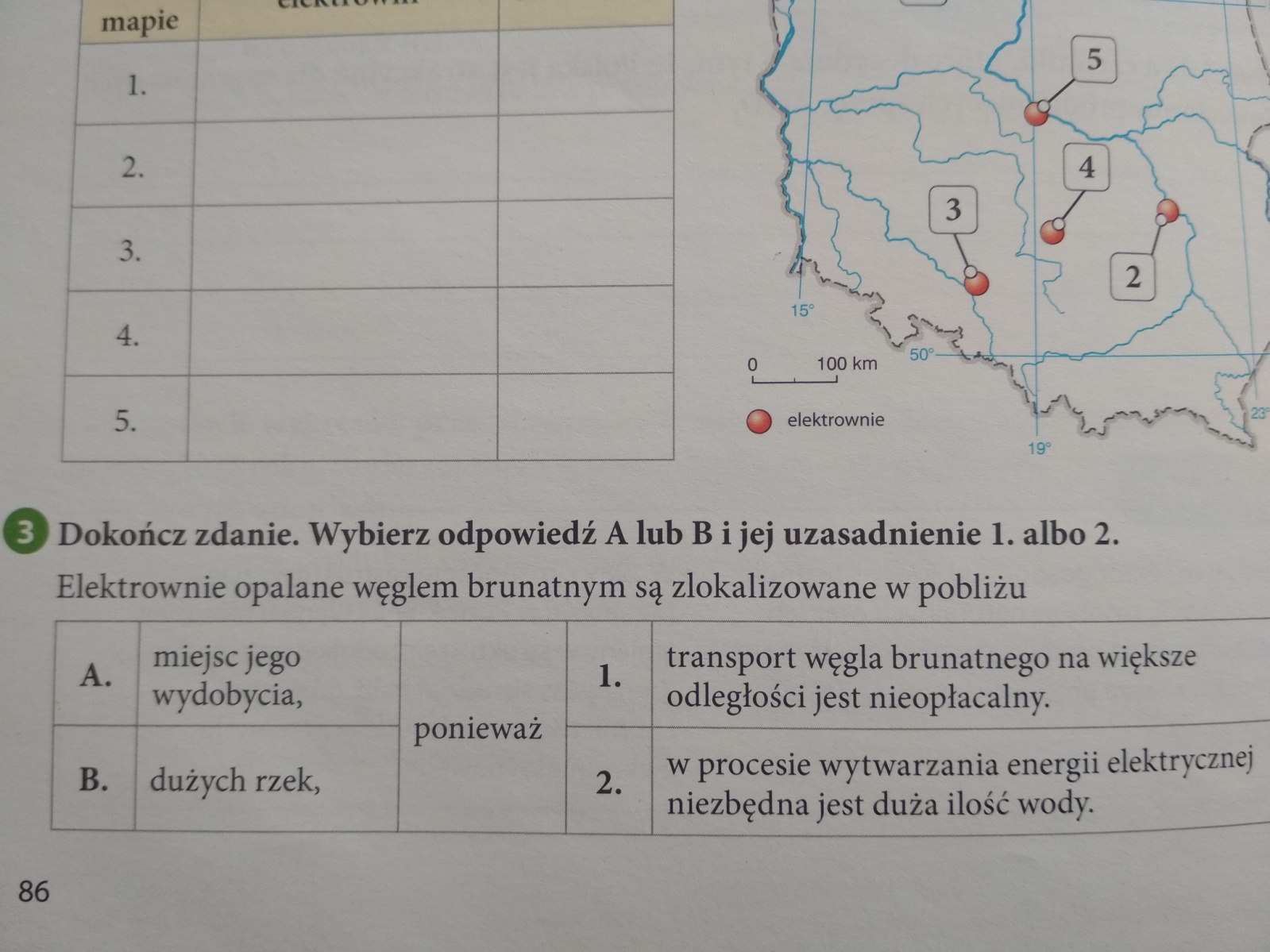 Wyjaśnij w zeszycie, czym są OZE , podaj przykłady. Dla chętnych: ćwiczenie 2 str. 141 – podręcznik  ( prace pisemne można przysyłać na adres mailowy ewa.t.zakrzewska@gmail.com , muszą one być samodzielne i na temat )Pozostałych wykonanych ćwiczeń nie wysyłamy! Będę Was informować, kiedy trzeba będzie zadania wysyłać.  Pozdrawiam